Изучить тему, законспектировать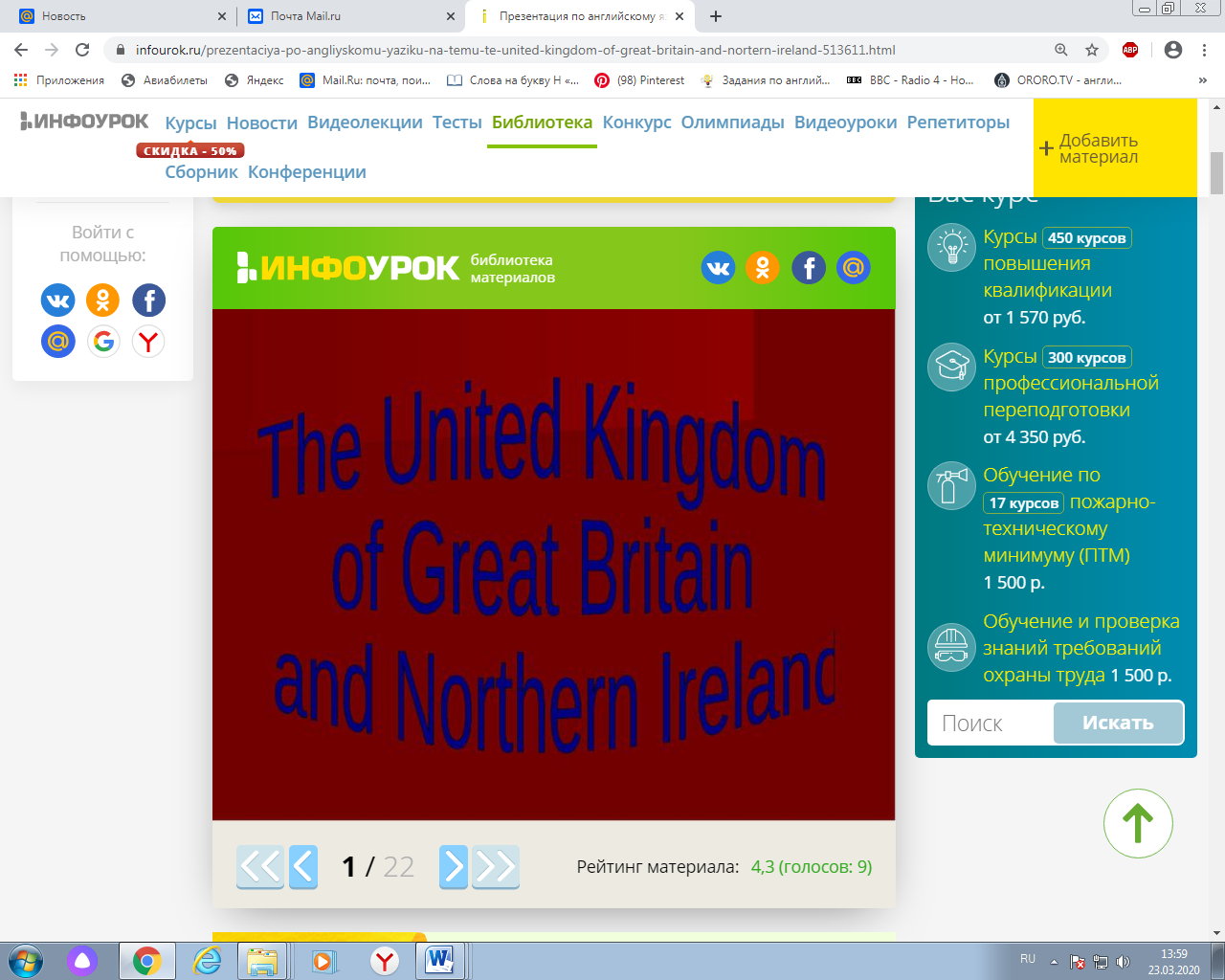 Необходимо зайти по этой ссылке  https://onlinetestpad.com/ru/test/, выполнить  тест онлайн и отправить фото сертификата, который выйдет после выполнения задания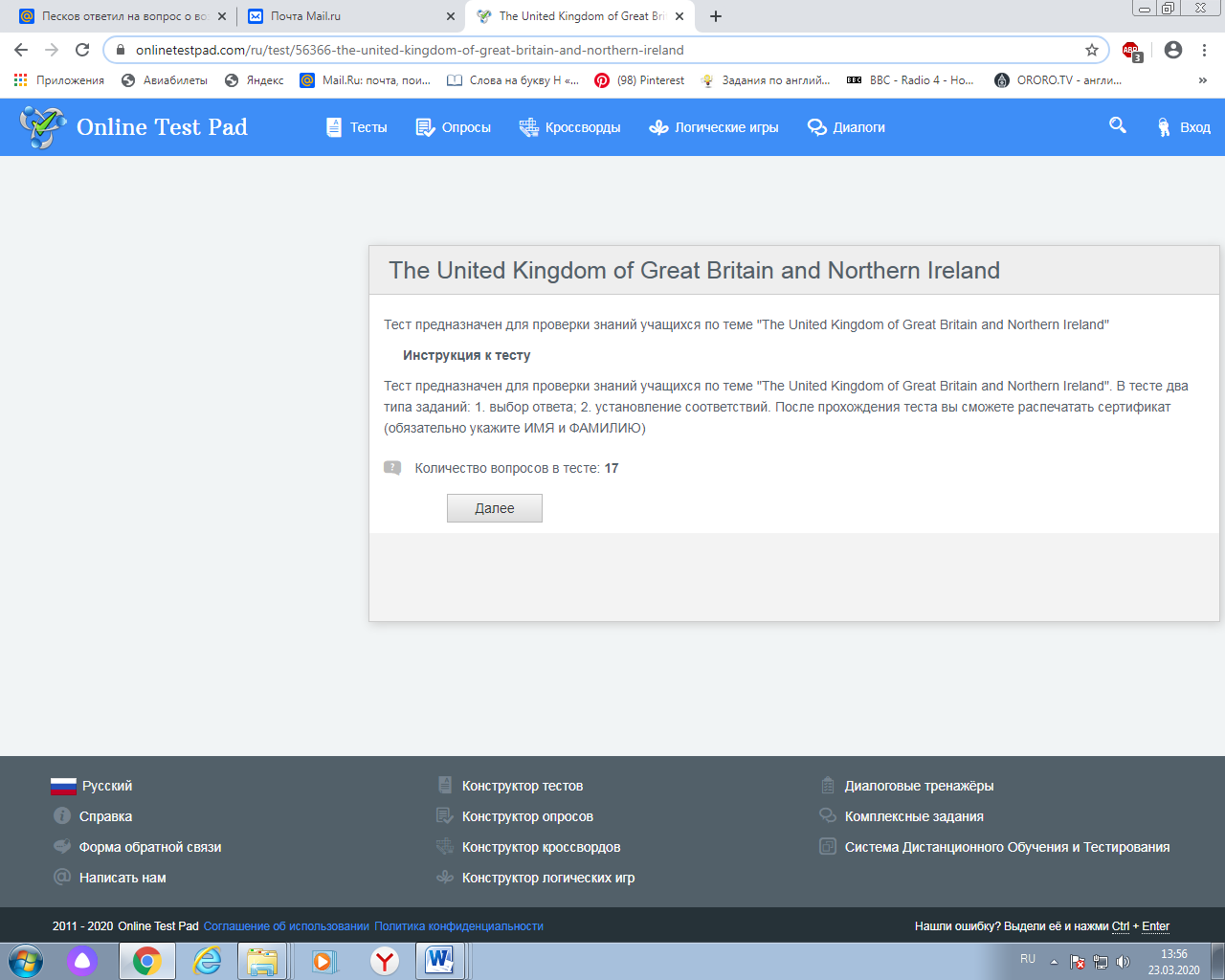 